Schedule 9 Pay as you go (PAYG) withholding	NAT 4466⦶	For payments made on or after 1 July 2014This document is a withholding schedule made by the Commissioner of Taxation in accordance with sections 15-25 and 15-30 of Schedule 1 to the Taxation Administration Act 1953 (TAA). It applies to withholding payments covered by Subdivisions 12-B (except sections 12-50 and 12-55), and 12-D of Schedule 1 to the TAA.Using this tableYou should use this table if you make payments to:■	seniors and pensioners who, at the end of the relevant financial year, are 65 years old or older (for example, to be eligible for the year ending 30 June 2015, an employee must be born on or before 30 June 1950)■	veterans receiving a service pension and/or war widows/ widowers receiving an income support supplement from the Department of Veterans' Affairs who are at least 60 years old.This table applies to weekly payments including:■	salary, wages, allowances and leave loading paid to employees■	director's fees■	payments to labour hire workers■	compensation, sickness or accident payments that are calculated at a periodical rate and made because a person is unable to work (unless the payment is made under an insurance policy to the policy owner)■	a non-super income stream■	a super income stream.This tax table can only apply if the employee has provided you with either:■	a Withholding declaration (NAT 3093) answering yes to questions 4, 5 and 8■	a Withholding declaration - short version for seniors and pensioners (NAT 5072) answering yes to questions 4, 5 and 6.⧁ For a full list of tax tables, visit our website at ato.gov.au/taxtablesWe have a calculator to help work out the correct amount of tax to withhold from payments to most employees. To access the calculator, visit our website at ato.gov.au/taxwithheldcalculatorWorking out the withholding amount1	Calculate your employee's total weekly earnings, add any allowances and irregular payments that will be included in this week's pay to the normal weekly earnings, ignoring any cents.2	In column 1, find your employee's total weekly earnings.3	Use the appropriate column to find the correct amount to withhold. If your employee is- single, use column 2- a member of an illness -separated couple, use column 3- a member of a couple, use column 4.4	If your employee is entitled to a tax offset or a Medicare levy adjustment, subtract its weekly value from the withholding amount found in step 3.Calculating fortnightly or monthly withholding amountsFirst calculate the weekly equivalent of fortnightly or monthly earnings. If you pay:■	fortnightly - divide the sum of the fortnightly earnings and the amount of any allowances subject to withholding by two. Ignore any cents in the result and then add 99 cents.■	monthly - obtain the sum of the monthly earnings and the amount of any allowance subject to withholding (if the result is an amount ending in 33 cents, add one cent), multiply this amount by three and then divide by 13. Ignore any cents in the result and then add 99 cents.Then calculate fortnightly or monthly withholding amounts as follows:■	fortnightly - work out the rounded weekly withholding amount applicable to the weekly equivalent of earnings, before any adjustment for tax offsets. Multiply this amount by two■	monthly - work out the rounded weekly withholding amount applicable to the weekly equivalent of earnings, before any adjustment for tax offsets. Multiply this amount by 13, divide the product by three and round the result to the nearest dollar.Using a formulaThe withholding amounts shown in this table can be expressed in a mathematical form.You should read this section with Statement of formulas for calculating amounts to be withheld (NAT 1004), available on our website at ato.gov.au/taxtablesIf you have developed your own payroll software package, you can use the following formulas and the coefficients outlined below.The formulas comprise linear equations of the form y = ax − b, where:■	y is the withholding amount expressed in dollars■	x is the weekly earnings rounded down to whole dollars plus 99 cents■	a and b are the values of the coefficients for the formulas shown in the relevant 'Values of the coefficients a and b for each set of formulas' tables.Rounding of withholding amountsWithholding amounts calculated as a result of applying the formulas are rounded to the nearest dollar. Results ending in 50 cents are rounded to the next higher dollar.⦶ If no TFN is provided, ignore cents when you calculate withholding amounts.Accounting softwareSoftware written in accordance with the formulas should be tested for accuracy against the withholding amounts provided. You should only use such software if it produces the exact amounts shown in the table.Values of the coefficients a and b for each set of formulasSINGLEILLNESS-SEPARATEDMEMBER OF A COUPLEMedicare levy parametersTax file number (TFN) declarationsThe answers your employees provide on their Tax file number declaration (NAT 3092) determine the amount you need to withhold from their payments. A Tax file number declaration applies to any payments made after you receive the declaration. If you receive an updated declaration from an employee, it will override the previous one.If an employee does not give you a valid Tax file number declaration within 14 days of starting an employer/employee relationship, you must complete a Tax file number declaration with all available details of the employee and send it to us.When a TFN has not been providedYou must withhold 49% from any payment you make to a resident employee and 47% from a foreign resident employee (ignoring any cents) if all of the following apply:■	they have not quoted their TFN■	they have not claimed an exemption from quoting their TFN■	they have not advised you that they have applied for a TFN or have made an enquiry with us.If an employee states at question 1 of the Tax file number declaration they have lodged a Tax file number - application or enquiry for individuals (NAT 1432) with us, they have 28 days to provide you with their TFN.If the employee has not given you their TFN within 28 days, you must withhold 49% from any payment you make to a resident employee and 47% from a foreign resident employee (ignoring any cents) unless we tell you not to.⦶ Do not allow for any tax offsets or Medicare levy adjustment. Do not withhold any amount for:■	Higher Education Loan Program (HELP) debts■	Financial Supplement (FS) debts.When your employee has a HELP or FS debtIf your employee has a HELP or FS debt, you may need to withhold additional amounts from their payments. Your employee will need to notify you of this on their Tax file number declaration or Withholding declaration.⧁ To calculate additional withholding amounts for:■	HELP debts - refer to Higher Education Loan Program weekly tax table (NAT 2173)■	FS debts - refer to Student Financial Supplement Scheme weekly tax table (NAT 3306).⦶ If your employee has not given you their TFN do not withhold any amount for HELP or FS debts.AllowancesGenerally, allowances are added to normal earnings and the amount to withhold is calculated on the total amount of earnings and allowances.⧁	For more information, refer to Withholding from allowances (NAT 5448).Leave loadingIf you pay leave loading as a lump sum, you need to use Tax table for back payments, commissions, bonuses and similar payments (NAT 3348) to calculate withholding.If you pay leave loading on a pro-rata basis, add the leave loading payment to the earnings for that period to calculate withholding.Claiming tax offsetsIf your employee chooses to claim their entitlement to a tax offset through reduced withholding, they must give you a Withholding declaration.To work out your employee's annual tax offset entitlement into a weekly value, use the 'Ready reckoner for tax offsets'. Deduct this amount from the amount shown in column 2 or 3 of the tax table.Ready reckoner for tax offsetsIf the exact tax offset amount claimed is not shown in the ready reckoner, you add the values for an appropriate combination.Withholding declarationsAn employee can use the Withholding declaration (NAT 3093) to advise you of a tax offset they choose to claim through reduced withholding. For more information on tax offsets, refer to 'Claiming tax offsets' on page 4.Employees can also use a Withholding declaration to advise you of changes to their situation that may vary the amount you need to withhold.Changes that may affect the amount you need to withhold include:■	becoming or ceasing to be an Australian resident for tax purposes■	claiming or discontinuing a claim for the tax—free threshold■	advising of a HELP or FS debt (or changes to them)■	entitlement to a seniors and pensioners tax offset■	upward variation to increase the rate or amount to be withheld.When your employee provides you with a Withholding declaration it will take effect from the next payment you make. If you receive an updated declaration from an employee, it will override the previous one.⦶ An employee must have provided you with a valid Tax file number declaration before they can provide you with a Withholding declaration.Medicare levy adjustmentsTo claim the Medicare levy adjustment (available to some low income earners with dependants), an employee must lodge a Medicare levy variation declaration (NAT 0929) with their Tax file number declaration.⧁ For instructions on how to work out the Medicare levy adjustment, refer to Medicare levy adjustment weekly tax table (NAT 1010).PAYG withholding publicationsYou can access all PAYG withholding tax tables and other PAYG withholding publications quickly and easily from our website at ato.gov.au/paygwCopies of weekly and fortnightly tax tables are available from selected newsagents. Selected newsagents also hold copies of the following:■	Tax file number declaration (NAT 3092)■	Withholding declaration (NAT 3093).Tax table for seniors and pensionersTax table for seniors and pensionersTax table for seniors and pensionersTax table for seniors and pensioners⦶ Where the employee earns more than $1,775 but less than $3,461, withhold $461 plus 39 cents for each $1 of earnings in excess of $1,775. Where the employe earns more than $3,460, withhold $1,119 plus 49 cents for each $1 of earnings in excess of $3,460.For all withholding amounts calculated, round the result to the nearest dollar.Tax table for seniors and pensionersUse for payments to low income aged persons and pensionersNAT 4466-05.2014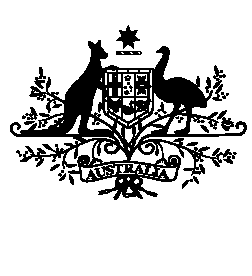 Australian GovernmentNAT 4466-05.2014Australian Taxation OfficeExampleAn employee has weekly earnings of $619.75. To work out the correct amount to withhold, use column 1 and find $619.If the employee is:■	single, use column 2 to find the correct amount to withhold ($7.00)■	a member of an illness-separated couple, use column 3 to find the correct amount to withhold ($13.00)■	a member of a couple, use column 4 to find the correct amount to withhold ($27.00).Weekly earnings (x) less thanab$580——$6200.1900110.3481$7110.4150250.0168$7750.5527347.9957$9630.4727285.9218$1,2820.3477165.4435$1,5380.3450161.9815$3,4610.3900231.2123$3,461 &over0.4900577.3662Weekly earnings (x) less thanab$561——$6010.1900106.6942$6200.3150181.8841$7110.4150243.9591$7750.5527341.9380$9150.4727279.8641$1,2820.3477165.4435$1,5380.3450161.9815$3,4610.3900231.2123$3,461 &over0.4900577.3662Weekly earnings (x) less thanab$517--$5570.190098.2712$6200.3150167.9202$7110.4150229.9952$7750.5527327.9740$8030.4727265.9002$1,2820.3477165.4435$1,5380.3450161.9815$3,4610.3900231.2123$3,461 &over0.4900577.3662oldnewWeekly earnings threshold620620Weekly earnings shade-in threshold730775Medicare levy family threshold46,00046,000Weekly family threshold divisor5252Additional child3,0073,156Shading out point multiplier0.10000.1000Shading out point divisor0.08500.0800Weekly levy adjustment factor620.7500620.7500Medicare levy0.01500.0200Amount claimedWeekly ValueAmount claimedWeekly Value$$$$1—4008.002—50010.003—60011.004—70013.005—80015.006—85016.007—90017.008—100019.009—110021.0010—117322.0020—120023.00301.00130025.00401.00140027.00501.00150029.00571.00160030.00601.00170032.00701.00175033.00802.00180034.00902.00190036.001002.00200038.002004.00250048.003006.00253548.003386.00300057.00ExampleTax offsets of $422 claimed. Add values of $400, $20 and $2= $8 + $0 + $0= $8.Therefore, reduce the amount to be withheld by $8.Our commitment to youWe are committed to providing you with accurate, consistent and clear information to help you understand your rights and entitlements and meet your obligations.If you follow our information in this publication and it turns out to be incorrect, or it is misleading and you make a mistake as a result, we must still apply the law correctly. If that means you owe us money, we must ask you to pay it but we will not charge you a penalty. Also, if you acted reasonably and in good faith we will not charge you interest.If you make an honest mistake in trying to follow our information in this publication and you owe us money as a result, we will not charge you a penalty. However, we will ask you to pay the money, and we may also charge you interest. If correcting the mistake means we owe you money, we will pay it to you. We will also pay you any interest you are entitled to.If you feel that this publication does not fully cover your circumstances, or you are unsure how it applies to you, you can seek further assistance from us.We regularly revise our publications to take account of any changes to the law. so make sure that you have the latest information. If you are unsure, you can check for more recent information on our website at ato.gov.au or contact us.This publication was current at May 2014.© Australian Taxation Office for the Commonwealth of Australia, 2014You are free to copy, adapt, modify, transmit and distribute this material as you wish (but not in any way that suggests the ATO or the Commonwealth endorses you or any of your services or products).Published byAustralian Taxation OfficeCanberraMay 2014JS 31884Amount to be withheldAmount to be withheldAmount to be withheldAmount to be withheldAmount to be withheldAmount to be withheldAmount to be withheldAmount to be withheldAmount to be withheldAmount to be withheldAmount to be withheldAmount to be withheldWeekly earningsSingleIllnessMember of a coupleWeekly earningsSingleIllnessMember of a coupleWeekly earningsSingleIllnessMember of a coupleWeekly earningsSingleIllnessMember of a couple1234123412341234$$$$$$$$$$$$$$$$516———5963.007.0020.0067631.0037.0051.0075670.0076.0090.00517———5973.007.0020.0067731.0037.0051.0075771.0077.0091.00518———5983.007.0021.0067832.0038.0052.0075871.0078.0092.00519——1.005994.007.0021.0067932.0038.0052.0075972.0078.0092.00520——1.006004.007.0021.0068033.0039.0053.0076073.0079.0093.00521——1.006014.008.0022.0068133.0039.0053.0076173.0079.0093.00522——1.006024.008.0022.0068233.0039.0053.0076274.0080.0094.00523——1.006034.008.0022.0068334.0040.0054.0076374.0080.0094.00524——1.006045.009.0023.0068434.0040.0054.0076475.0081.0095.00525——2.006055.009.0023.0068535.0041.0055.0076575.0081.0095.00526——2.006065.009.0023.0068635.0041.0055.0076676.0082.0096.00527——2.006075.0010.0024.0068735.0042.0056.0076776.0083.0096.00528——2.006085.0010.0024.0068836.0042.0056.0076877.0083.0097.00529——2.006096.0010.0024.0068936.0042.0056.0076978.0084.0098.00530——3.006106.0011.0025.0069037.0043.0057.0077078.0084.0098.00531——3.006116.0011.0025.0069137.0043.0057.0077179.0085.0099.00532——3.006126.0011.0025.0069238.0044.0058.0077279.0085.0099.00533——3.006136.0012.0025.0069338.0044.0058.0077380.0086.00100.00534——3.006147.0012.0026.0069438.0044.0058.0077480.0086.00100.00535——4.006157.0012.0026.0069539.0045.0059.0077581.0087.00101.00536——4.006167.0012.0026.0069639.0045.0059.0077681.0087.00101.00537——4.006177.0013.0027.0069740.0046.0060.0077782.0088.00102.00538——4.006187.0013.0027.0069840.0046.0060.0077882.0088.00102.00539——4.006197.0013.0027.0069940.0047.0061.0077983.0089.00103.00540——5.006208.0014.0028.0070041.0047.0061.0078083.0089.00103.00541——5.006218.0014.0028.0070141.0047.0061.0078184.0090.00104.00542——5.006229.0015.0029.0070242.0048.0062.0078284.0090.00104.00543——5.006239.0015.0029.0070342.0048.0062.0078385.0091.00105.00544——5.006249.0015.0029.0070443.0049.0063.0078485.0091.00105.00545——5.0062510.0016.0030.0070543.0049.0063.0078586.0092.00106.00546——6.0062610.0016.0030.0070643.0049.0063.0078686.0092.00106.00547——6.0062711.0017.0031.0070744.0050.0064.0078787.0093.00107.00548——6.0062811.0017.0031.0070844.0050.0064.0078887.0093.00107.00549——6.0062911.0017.0031.0070945.0051.0065.0078988.0094.00108.00550——6.0063012.0018.0032.0071045.0051.0065.0079088.0094.00108.00551——7.0063112.0018.0032.0071146.0052.0066.0079188.0095.00108.00552——7.0063213.0019.0033.0071246.0052.0066.0079289.0095.00109.00553——7.0063313.0019.0033.0071347.0053.0067.0079389.0095.00109.00554——7.0063414.0020.0034.0071447.0053.0067.0079490.0096.00110.00555——7.0063514.0020.0034.0071548.0054.0068.0079590.0096.00110.00556——8.0063614.0020.0034.0071648.0054.0068.0079691.0097.00111.00557——8.0063715.0021.0035.0071749.0055.0069.0079791.0097.00111.00558——8.0063815.0021.0035.0071849.0055.0069.0079892.0098.00112.00559——8.0063916.0022.0036.0071950.0056.0070.0079992.0098.00112.00560——9.0064016.0022.0036.0072050.0057.0071.0080093.0099.00113.00561——9.0064116.0022.0036.0072151.0057.0071.0080193.0099.00113.00562——9.0064217.0023.0037.0072252.0058.0072.0080294.00100.00114.00563——10.0064317.0023.0037.0072352.0058.0072.0080394.00100.00114.00564—1.0010.0064418.0024.0038.0072453.0059.0073.0080495.00101.00114.00565—1.0010.0064518.0024.0038.0072553.0059.0073.0080595.00101.00115.00566—1.0011.0064618.0025.0039.0072654.0060.0074.0080696.00102.00115.00567—1.0011.0064719.0025.0039.0072754.0060.0074.0080796.00102.00115.00568—1.0011.0064819.0025.0039.0072855.0061.0075.0080896.00103.00116.00569—2.0012.0064920.0026.0040.0072955.0062.0075.0080997.00103.00116.00570—2.0012.0065020.0026.0040.0073056.0062.0076.0081097.00103.00117.00571—2.0012.0065121.0027.0041.0073157.0063.0077.0081198.00104.00117.00572—2.0013.0065221.0027.0041.0073257.0063.0077.0081298.00104.00117.00573—2.0013.0065321.0027.0041.0073358.0064.0078.0081399.00105.00118.00574—3.0013.0065422.0028.0042.0073458.0064.0078.0081499.00105.00118.00575—3.0014.0065522.0028.0042.0073559.0065.0079.00815100.00106.00118.00576—3.0014.0065623.0029.0043.0073659.0065.0079.00816100.00106.00119.00577—3.0014.0065723.0029.0043.0073760.0066.0080.00817101.00107.00119.00578—3.0014.0065823.0030.0043.0073860.0067.0080.00818101.00107.00119.00579—4.0015.0065924.0030.0044.0073961.0067.0081.00819102.00108.00120.00580—4.0015.0066024.0030.0044.0074062.0068.0082.00820102.00108.00120.00581—4.0015.0066125.0031.0045.0074162.0068.0082.00821103.00109.00120.00582—4.0016.0066225.0031.0045.0074263.0069.0083.00822103.00109.00121.005831.004.0016.0066326.0032.0046.0074363.0069.0083.00823104.00110.00121.005841.004.0016.0066426.0032.0046.0074464.0070.0084.00824104.00110.00121.005851.005.0017.0066526.0032.0046.0074564.0070.0084.00825105.00111.00122.005861.005.0017.0066627.0033.0047.0074665.0071.0085.00826105.00111.00122.005871.005.0017.0066727.0033.0047.0074765.0071.0085.00827105.00112.00122.005882.005.0018.0066828.0034.0048.0074866.0072.0086.00828106.00112.00123.005892.005.0018.0066928.0034.0048.0074967.0073.0087.00829106.00112.00123.005902.006.0018.0067028.0035.0048.0075067.0073.0087.00830107.00113.00123.005912.006.0019.0067129.0035.0049.0075168.0074.0088.00831107.00113.00124.005922.006.0019.0067229.0035.0049.0075268.0074.0088.00832108.00114.00124.005933.006.0019.0067330.0036.0050.0075369.0075.0089.00833108.00114.00125.005943.006.0020.0067430.0036.0050.0075469.0075.0089.00834109.00115.00125.005953.007.0020.0067531.0037.0051.0075570.0076.0090.00835109.00115.00125.00Amount to be withheldAmount to be withheldAmount to be withheldAmount to be withheldAmount to be withheldAmount to be withheldAmount to be withheldAmount to be withheldAmount to be withheldAmount to be withheldAmount to be withheldAmount to be withheldWeekly earningsSingleIllnessMember of a coupleWeekly earningsSingleIllnessMember of a coupleWeekly earningsSingleIllnessMember of a coupleWeekly earningsSingleIllnessMember of a couple1234123412341234$$$$$$$$$$$$$$$$836110.00116.00126.00916148.00153.00153.00996181.00181.00181.001076209.00209.00209.00837110.00116.00126.00917148.00154.00154.00997182.00182.00182.001077209.00209.00209.00838111.00117.00126.00918148.00154.00154.00998182.00182.00182.001078210.00210.00210.00839111.00117.00127.00919149.00154.00154.00999182.00182.00182.001079210.00210.00210.00840112.00118.00127.00920149.00155.00155.001000183.00183.00183.001080210.00210.00210.00841112.00118.00127.00921150.00155.00155.001001183.00183.00183.001081211.00211.00211.00842113.00119.00128.00922150.00155.00155.001002183.00183.00183.001082211.00211.00211.00843113.00119.00128.00923151.00156.00156.001003184.00184.00184.001083211.00211.00211.00844114.00120.00128.00924151.00156.00156.001004184.00184.00184.001084212.00212.00212.00845114.00120.00129.00925152.00157.00157.001005184.00184.00184.001085212.00212.00212.00846114.00121.00129.00926152.00157.00157.001006185.00185.00185.001086213.00213.00213.00847115.00121.00129.00927153.00157.00157.001007185.00185.00185.001087213.00213.00213.00848115.00121.00130.00928153.00158.00158.001008185.00185.00185.001088213.00213.00213.00849116.00122.00130.00929154.00158.00158.001009186.00186.00186.001089214.00214.00214.00850116.00122.00130.00930154.00158.00158.001010186.00186.00186.001090214.00214.00214.00851117.00123.00131.00931155.00159.00159.001011186.00186.00186.001091214.00214.00214.00852117.00123.00131.00932155.00159.00159.001012187.00187.00187.001092215.00215.00215.00853118.00124.00131.00933156.00159.00159.001013187.00187.00187.001093215.00215.00215.00854118.00124.00132.00934156.00160.00160.001014187.00187.00187.001094215.00215.00215.00855119.00125.00132.00935157.00160.00160.001015188.00188.00188.001095216.00216.00216.00856119.00125.00133.00936157.00160.00160.001016188.00188.00188.001096216.00216.00216.00857120.00126.00133.00937157.00161.00161.001017189.00189.00189.001097216.00216.00216.00858120.00126.00133.00938158.00161.00161.001018189.00189.00189.001098217.00217.00217.00859121.00127.00134.00939158.00161.00161.001019189.00189.00189.001099217.00217.00217.00860121.00127.00134.00940159.00162.00162.001020190.00190.00190.001100217.00217.00217.00861122.00128.00134.00941159.00162.00162.001021190.00190.00190.001101218.00218.00218.00862122.00128.00135.00942160.00162.00162.001022190.00190.00190.001102218.00218.00218.00863122.00129.00135.00943160.00163.00163.001023191.00191.00191.001103218.00218.00218.00864123.00129.00135.00944161.00163.00163.001024191.00191.00191.001104219.00219.00219.00865123.00129.00136.00945161.00163.00163.001025191.00191.00191.001105219.00219.00219.00866124.00130.00136.00946162.00164.00164.001026192.00192.00192.001106219.00219.00219.00867124.00130.00136.00947162.00164.00164.001027192.00192.00192.001107220.00220.00220.00868125.00131.00137.00948163.00165.00165.001028192.00192.00192.001108220.00220.00220.00869125.00131.00137.00949163.00165.00165.001029193.00193.00193.001109221.00221.00221.00870126.00132.00137.00950164.00165.00165.001030193.00193.00193.001110221.00221.00221.00871126.00132.00138.00951164.00166.00166.001031193.00193.00193.001111221.00221.00221.00872127.00133.00138.00952165.00166.00166.001032194.00194.00194.001112222.00222.00222.00873127.00133.00138.00953165.00166.00166.001033194.00194.00194.001113222.00222.00222.00874128.00134.00139.00954166.00167.00167.001034194.00194.00194.001114222.00222.00222.00875128.00134.00139.00955166.00167.00167.001035195.00195.00195.001115223.00223.00223.00876129.00135.00139.00956166.00167.00167.001036195.00195.00195.001116223.00223.00223.00877129.00135.00140.00957167.00168.00168.001037195.00195.00195.001117223.00223.00223.00878130.00136.00140.00958167.00168.00168.001038196.00196.00196.001118224.00224.00224.00879130.00136.00141.00959168.00168.00168.001039196.00196.00196.001119224.00224.00224.00880131.00137.00141.00960168.00169.00169.001040197.00197.00197.001120224.00224.00224.00881131.00137.00141.00961169.00169.00169.001041197.00197.00197.001121225.00225.00225.00882131.00138.00142.00962169.00169.00169.001042197.00197.00197.001122225.00225.00225.00883132.00138.00142.00963170.00170.00170.001043198.00198.00198.001123225.00225.00225.00884132.00138.00142.00964170.00170.00170.001044198.00198.00198.001124226.00226.00226.00885133.00139.00143.00965170.00170.00170.001045198.00198.00198.001125226.00226.00226.00886133.00139.00143.00966171.00171.00171.001046199.00199.00199.001126226.00226.00226.00887134.00140.00143.00967171.00171.00171.001047199.00199.00199.001127227.00227.00227.00888134.00140.00144.00968171.00171.00171.001048199.00199.00199.001128227.00227.00227.00889135.00141.00144.00969172.00172.00172.001049200.00200.00200.001129227.00227.00227.00890135.00141.00144.00970172.00172.00172.001050200.00200.00200.001130228.00228.00228.00891136.00142.00145.00971173.00173.00173.001051200.00200.00200.001131228.00228.00228.00892136.00142.00145.00972173.00173.00173.001052201.00201.00201.001132228.00228.00228.00893137.00143.00145.00973173.00173.00173.001053201.00201.00201.001133229.00229.00229.00894137.00143.00146.00974174.00174.00174.001054201.00201.00201.001134229.00229.00229.00895138.00144.00146.00975174.00174.00174.001055202.00202.00202.001135230.00230.00230.00896138.00144.00146.00976174.00174.00174.001056202.00202.00202.001136230.00230.00230.00897139.00145.00147.00977175.00175.00175.001057202.00202.00202.001137230.00230.00230.00898139.00145.00147.00978175.00175.00175.001058203.00203.00203.001138231.00231.00231.00899140.00146.00147.00979175.00175.00175.001059203.00203.00203.001139231.00231.00231.00900140.00146.00148.00980176.00176.00176.001060203.00203.00203.001140231.00231.00231.00901140.00147.00148.00981176.00176.00176.001061204.00204.00204.001141232.00232.00232.00902141.00147.00149.00982176.00176.00176.001062204.00204.00204.001142232.00232.00232.00903141.00147.00149.00983177.00177.00177.001063205.00205.00205.001143232.00232.00232.00904142.00148.00149.00984177.00177.00177.001064205.00205.00205.001144233.00233.00233.00905142.00148.00150.00985177.00177.00177.001065205.00205.00205.001145233.00233.00233.00906143.00149.00150.00986178.00178.00178.001066206.00206.00206.001146233.00233.00233.00907143.00149.00150.00987178.00178.00178.001067206.00206.00206.001147234.00234.00234.00908144.00150.00151.00988178.00178.00178.001068206.00206.00206.001148234.00234.00234.00909144.00150.00151.00989179.00179.00179.001069207.00207.00207.001149234.00234.00234.00910145.00151.00151.00990179.00179.00179.001070207.00207.00207.001150235.00235.00235.00911145.00151.00152.00991179.00179.00179.001071207.00207.00207.001151235.00235.00235.00912146.00152.00152.00992180.00180.00180.001072208.00208.00208.001152235.00235.00235.00913146.00152.00152.00993180.00180.00180.001073208.00208.00208.001153236.00236.00236.00914147.00153.00153.00994181.00181.00181.001074208.00208.00208.001154236.00236.00236.00915147.00153.00153.00995181.00181.00181.001075209.00209.00209.001155236.00236.00236.00Amount to be withheldAmount to be withheldAmount to be withheldAmount to be withheldAmount to be withheldAmount to be withheldAmount to be withheldAmount to be withheldAmount to be withheldAmount to be withheldAmount to be withheldAmount to be withheldWeekly earningsSingleIllnessMember of a coupleWeekly earningsSingleIllnessMember of a coupleWeekly earningsSingleIllnessMember of a coupleWeekly earningsSingleIllnessMember of a couple1234123412341234$$$$$$$$$$$$$$$$1156237.00237.00237.001236265.00265.00265.001316292.00292.00292.001396320.00320.00320.001157237.00237.00237.001237265.00265.00265.001317293.00293.00293.001397320.00320.00320.001158238.00238.00238.001238265.00265.00265.001318293.00293.00293.001398321.00321.00321.001159238.00238.00238.001239266.00266.00266.001319293.00293.00293.001399321.00321.00321.001160238.00238.00238.001240266.00266.00266.001320294.00294.00294.001400321.00321.00321.001161239.00239.00239.001241266.00266.00266.001321294.00294.00294.001401322.00322.00322.001162239.00239.00239.001242267.00267.00267.001322294.00294.00294.001402322.00322.00322.001163239.00239.00239.001243267.00267.00267.001323295.00295.00295.001403322.00322.00322.001164240.00240.00240.001244267.00267.00267.001324295.00295.00295.001404323.00323.00323.001165240.00240.00240.001245268.00268.00268.001325295.00295.00295.001405323.00323.00323.001166240.00240.00240.001246268.00268.00268.001326296.00296.00296.001406323.00323.00323.001167241.00241.00241.001247268.00268.00268.001327296.00296.00296.001407324.00324.00324.001168241.00241.00241.001248269.00269.00269.001328297.00297.00297.001408324.00324.00324.001169241.00241.00241.001249269.00269.00269.001329297.00297.00297.001409324.00324.00324.001170242.00242.00242.001250270.00270.00270.001330297.00297.00297.001410325.00325.00325.001171242.00242.00242.001251270.00270.00270.001331298.00298.00298.001411325.00325.00325.001172242.00242.00242.001252270.00270.00270.001332298.00298.00298.001412326.00326.00326.001173243.00243.00243.001253271.00271.00271.001333298.00298.00298.001413326.00326.00326.001174243.00243.00243.001254271.00271.00271.001334299.00299.00299.001414326.00326.00326.001175243.00243.00243.001255271.00271.00271.001335299.00299.00299.001415327.00327.00327.001176244.00244.00244.001256272.00272.00272.001336299.00299.00299.001416327.00327.00327.001177244.00244.00244.001257272.00272.00272.001337300.00300.00300.001417327.00327.00327.001178244.00244.00244.001258272.00272.00272.001338300.00300.00300.001418328.00328.00328.001179245.00245.00245.001259273.00273.00273.001339300.00300.00300.001419328.00328.00328.001180245.00245.00245.001260273.00273.00273.001340301.00301.00301.001420328.00328.00328.001181246.00246.00246.001261273.00273.00273.001341301.00301.00301.001421329.00329.00329.001182246.00246.00246.001262274.00274.00274.001342301.00301.00301.001422329.00329.00329.001183246.00246.00246.001263274.00274.00274.001343302.00302.00302.001423329.00329.00329.001184247.00247.00247.001264274.00274.00274.001344302.00302.00302.001424330.00330.00330.001185247.00247.00247.001265275.00275.00275.001345302.00302.00302.001425330.00330.00330.001186247.00247.00247.001266275.00275.00275.001346303.00303.00303.001426330.00330.00330.001187248.00248.00248.001267275.00275.00275.001347303.00303.00303.001427331.00331.00331.001188248.00248.00248.001268276.00276.00276.001348303.00303.00303.001428331.00331.00331.001189248.00248.00248.001269276.00276.00276.001349304.00304.00304.001429331.00331.00331.001190249.00249.00249.001270276.00276.00276.001350304.00304.00304.001430332.00332.00332.001191249.00249.00249.001271277.00277.00277.001351304.00304.00304.001431332.00332.00332.001192249.00249.00249.001272277.00277.00277.001352305.00305.00305.001432332.00332.00332.001193250.00250.00250.001273278.00278.00278.001353305.00305.00305.001433333.00333.00333.001194250.00250.00250.001274278.00278.00278.001354305.00305.00305.001434333.00333.00333.001195250.00250.00250.001275278.00278.00278.001355306.00306.00306.001435333.00333.00333.001196251.00251.00251.001276279.00279.00279.001356306.00306.00306.001436334.00334.00334.001197251.00251.00251.001277279.00279.00279.001357307.00307.00307.001437334.00334.00334.001198251.00251.00251.001278279.00279.00279.001358307.00307.00307.001438334.00334.00334.001199252.00252.00252.001279280.00280.00280.001359307.00307.00307.001439335.00335.00335.001200252.00252.00252.001280280.00280.00280.001360308.00308.00308.001440335.00335.00335.001201252.00252.00252.001281280.00280.00280.001361308.00308.00308.001441336.00336.00336.001202253.00253.00253.001282281.00281.00281.001362308.00308.00308.001442336.00336.00336.001203253.00253.00253.001283281.00281.00281.001363309.00309.00309.001443336.00336.00336.001204254.00254.00254.001284281.00281.00281.001364309.00309.00309.001444337.00337.00337.001205254.00254.00254.001285282.00282.00282.001365309.00309.00309.001445337.00337.00337.001206254.00254.00254.001286282.00282.00282.001366310.00310.00310.001446337.00337.00337.001207255.00255.00255.001287282.00282.00282.001367310.00310.00310.001447338.00338.00338.001208255.00255.00255.001288283.00283.00283.001368310.00310.00310.001448338.00338.00338.001209255.00255.00255.001289283.00283.00283.001369311.00311.00311.001449338.00338.00338.001210256.00256.00256.001290283.00283.00283.001370311.00311.00311.001450339.00339.00339.001211256.00256.00256.001291284.00284.00284.001371311.00311.00311.001451339.00339.00339.001212256.00256.00256.001292284.00284.00284.001372312.00312.00312.001452339.00339.00339.001213257.00257.00257.001293284.00284.00284.001373312.00312.00312.001453340.00340.00340.001214257.00257.00257.001294285.00285.00285.001374312.00312.00312.001454340.00340.00340.001215257.00257.00257.001295285.00285.00285.001375313.00313.00313.001455340.00340.00340.001216258.00258.00258.001296285.00285.00285.001376313.00313.00313.001456341.00341.00341.001217258.00258.00258.001297286.00286.00286.001377313.00313.00313.001457341.00341.00341.001218258.00258.00258.001298286.00286.00286.001378314.00314.00314.001458341.00341.00341.001219259.00259.00259.001299287.00287.00287.001379314.00314.00314.001459342.00342.00342.001220259.00259.00259.001300287.00287.00287.001380314.00314.00314.001460342.00342.00342.001221259.00259.00259.001301287.00287.00287.001381315.00315.00315.001461342.00342.00342.001222260.00260.00260.001302288.00288.00288.001382315.00315.00315.001462343.00343.00343.001223260.00260.00260.001303288.00288.00288.001383315.00315.00315.001463343.00343.00343.001224260.00260.00260.001304288.00288.00288.001384316.00316.00316.001464343.00343.00343.001225261.00261.00261.001305289.00289.00289.001385316.00316.00316.001465344.00344.00344.001226261.00261.00261.001306289.00289.00289.001386317.00317.00317.001466344.00344.00344.001227262.00262.00262.001307289.00289.00289.001387317.00317.00317.001467344.00344.00344.001228262.00262.00262.001308290.00290.00290.001388317.00317.00317.001468345.00345.00345.001229262.00262.00262.001309290.00290.00290.001389318.00318.00318.001469345.00345.00345.001230263.00263.00263.001310290.00290.00290.001390318.00318.00318.001470346.00346.00346.001231263.00263.00263.001311291.00291.00291.001391318.00318.00318.001471346.00346.00346.001232263.00263.00263.001312291.00291.00291.001392319.00319.00319.001472346.00346.00346.001233264.00264.00264.001313291.00291.00291.001393319.00319.00319.001473347.00347.00347.001234264.00264.00264.001314292.00292.00292.001394319.00319.00319.001474347.00347.00347.001235264.00264.00264.001315292.00292.00292.001395320.00320.00320.001475347.00347.00347.00Amount to be withheldAmount to be withheldAmount to be withheldAmount to be withheldAmount to be withheldAmount to be withheldAmount to be withheldAmount to be withheldAmount to be withheldAmount to be withheldAmount to be withheldAmount to be withheldWeekly earningsSingleIllnessMember of a coupleWeekly earningsSingleIllnessMember of a coupleWeekly earningsSingleIllnessMember of a coupleWeekly earningsSingleIllnessMember of a couple1234123412341234$$$$$$$$$$$$$$$$1476348.00348.00348.001551374.00374.00374.001626403.00403.00403.001701433.00433.00433.001477348.00348.00348.001552374.00374.00374.001627404.00404.00404.001702433.00433.00433.001478348.00348.00348.001553375.00375.00375.001628404.00404.00404.001703433.00433.00433.001479349.00349.00349.001554375.00375.00375.001629404.00404.00404.001704434.00434.00434.001480349.00349.00349.001555376.00376.00376.001630405.00405.00405.001705434.00434.00434.001481349.00349.00349.001556376.00376.00376.001631405.00405.00405.001706435.00435.00435.001482350.00350.00350.001557376.00376.00376.001632406.00406.00406.001707435.00435.00435.001483350.00350.00350.001558377.00377.00377.001633406.00406.00406.001708435.00435.00435.001484350.00350.00350.001559377.00377.00377.001634406.00406.00406.001709436.00436.00436.001485351.00351.00351.001560378.00378.00378.001635407.00407.00407.001710436.00436.00436.001486351.00351.00351.001561378.00378.00378.001636407.00407.00407.001711436.00436.00436.001487351.00351.00351.001562378.00378.00378.001637408.00408.00408.001712437.00437.00437.001488352.00352.00352.001563379.00379.00379.001638408.00408.00408.001713437.00437.00437.001489352.00352.00352.001564379.00379.00379.001639408.00408.00408.001714438.00438.00438.001490352.00352.00352.001565380.00380.00380.001640409.00409.00409.001715438.00438.00438.001491353.00353.00353.001566380.00380.00380.001641409.00409.00409.001716438.00438.00438.001492353.00353.00353.001567380.00380.00380.001642410.00410.00410.001717439.00439.00439.001493353.00353.00353.001568381.00381.00381.001643410.00410.00410.001718439.00439.00439.001494354.00354.00354.001569381.00381.00381.001644410.00410.00410.001719440.00440.00440.001495354.00354.00354.001570381.00381.00381.001645411.00411.00411.001720440.00440.00440.001496354.00354.00354.001571382.00382.00382.001646411.00411.00411.001721440.00440.00440.001497355.00355.00355.001572382.00382.00382.001647412.00412.00412.001722441.00441.00441.001498355.00355.00355.001573383.00383.00383.001648412.00412.00412.001723441.00441.00441.001499356.00356.00356.001574383.00383.00383.001649412.00412.00412.001724442.00442.00442.001500356.00356.00356.001575383.00383.00383.001650413.00413.00413.001725442.00442.00442.001501356.00356.00356.001576384.00384.00384.001651413.00413.00413.001726442.00442.00442.001502357.00357.00357.001577384.00384.00384.001652413.00413.00413.001727443.00443.00443.001503357.00357.00357.001578385.00385.00385.001653414.00414.00414.001728443.00443.00443.001504357.00357.00357.001579385.00385.00385.001654414.00414.00414.001729443.00443.00443.001505358.00358.00358.001580385.00385.00385.001655415.00415.00415.001730444.00444.00444.001506358.00358.00358.001581386.00386.00386.001656415.00415.00415.001731444.00444.00444.001507358.00358.00358.001582386.00386.00386.001657415.00415.00415.001732445.00445.00445.001508359.00359.00359.001583387.00387.00387.001658416.00416.00416.001733445.00445.00445.001509359.00359.00359.001584387.00387.00387.001659416.00416.00416.001734445.00445.00445.001510359.00359.00359.001585387.00387.00387.001660417.00417.00417.001735446.00446.00446.001511360.00360.00360.001586388.00388.00388.001661417.00417.00417.001736446.00446.00446.001512360.00360.00360.001587388.00388.00388.001662417.00417.00417.001737447.00447.00447.001513360.00360.00360.001588388.00388.00388.001663418.00418.00418.001738447.00447.00447.001514361.00361.00361.001589389.00389.00389.001664418.00418.00418.001739447.00447.00447.001515361.00361.00361.001590389.00389.00389.001665419.00419.00419.001740448.00448.00448.001516361.00361.00361.001591390.00390.00390.001666419.00419.00419.001741448.00448.00448.001517362.00362.00362.001592390.00390.00390.001667419.00419.00419.001742449.00449.00449.001518362.00362.00362.001593390.00390.00390.001668420.00420.00420.001743449.00449.00449.001519362.00362.00362.001594391.00391.00391.001669420.00420.00420.001744449.00449.00449.001520363.00363.00363.001595391.00391.00391.001670420.00420.00420.001745450.00450.00450.001521363.00363.00363.001596392.00392.00392.001671421.00421.00421.001746450.00450.00450.001522363.00363.00363.001597392.00392.00392.001672421.00421.00421.001747451.00451.00451.001523364.00364.00364.001598392.00392.00392.001673422.00422.00422.001748451.00451.00451.001524364.00364.00364.001599393.00393.00393.001674422.00422.00422.001749451.00451.00451.001525364.00364.00364.001600393.00393.00393.001675422.00422.00422.001750452.00452.00452.001526365.00365.00365.001601394.00394.00394.001676423.00423.00423.001751452.00452.00452.001527365.00365.00365.001602394.00394.00394.001677423.00423.00423.001752452.00452.00452.001528366.00366.00366.001603394.00394.00394.001678424.00424.00424.001753453.00453.00453.001529366.00366.00366.001604395.00395.00395.001679424.00424.00424.001754453.00453.00453.001530366.00366.00366.001605395.00395.00395.001680424.00424.00424.001755454.00454.00454.001531367.00367.00367.001606396.00396.00396.001681425.00425.00425.001756454.00454.00454.001532367.00367.00367.001607396.00396.00396.001682425.00425.00425.001757454.00454.00454.001533367.00367.00367.001608396.00396.00396.001683426.00426.00426.001758455.00455.00455.001534368.00368.00368.001609397.00397.00397.001684426.00426.00426.001759455.00455.00455.001535368.00368.00368.001610397.00397.00397.001685426.00426.00426.001760456.00456.00456.001536368.00368.00368.001611397.00397.00397.001686427.00427.00427.001761456.00456.00456.001537369.00369.00369.001612398.00398.00398.001687427.00427.00427.001762456.00456.00456.001538369.00369.00369.001613398.00398.00398.001688427.00427.00427.001763457.00457.00457.001539369.00369.00369.001614399.00399.00399.001689428.00428.00428.001764457.00457.00457.001540370.00370.00370.001615399.00399.00399.001690428.00428.00428.001765458.00458.00458.001541370.00370.00370.001616399.00399.00399.001691429.00429.00429.001766458.00458.00458.001542371.00371.00371.001617400.00400.00400.001692429.00429.00429.001767458.00458.00458.001543371.00371.00371.001618400.00400.00400.001693429.00429.00429.001768459.00459.00459.001544371.00371.00371.001619401.00401.00401.001694430.00430.00430.001769459.00459.00459.001545372.00372.00372.001620401.00401.00401.001695430.00430.00430.001770459.00459.00459.001546372.00372.00372.001621401.00401.00401.001696431.00431.00431.001771460.00460.00460.001547373.00373.00373.001622402.00402.00402.001697431.00431.00431.001772460.00460.00460.001548373.00373.00373.001623402.00402.00402.001698431.00431.00431.001773461.00461.00461.001549373.00373.00373.001624403.00403.00403.001699432.00432.00432.001774461.00461.00461.001550374.00374.00374.001625403.00403.00403.001700432.00432.00432.001775461.00461.00461.00